                                                              Ликовни задатак  бр. 8                                       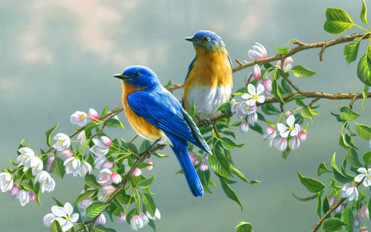 Драги ученици , надам се да се нисте много уморили од цртања и сликања ....Како се приближавамо крају школске године волела бих да урадите још један   јако важан ликовни задатак , на тему ,,ПТИЦЕ,, Техника по слободном избору : ( темпера,водена ,воштана боја),фломастери колаж папири као и папири од шарених  новина . Цртајте ,сликајте ,лепите,сецкајте сликајте и вајајте од (глине ,глинмола ,пластелина) ако желите на тему :,, П Т И Ц Е ,,  -на грани ,дрвету,крову у лету ,птице у пару(2 .птице)овај ликовни рад пошаљите наставнику на е маил  до ( 31.маја.2020.год )Уколико су родитељи сагласни  а ви их питате рад можемо послати на ликовно такмичење..ВАЖНО : Овај задатак можете фотографисати тако  што ћете на крај ваше ликовне  слике - рада  ставити мали папирић у крај задатка  и на њему написати ваше име презиме разред и школу.Само молим да не стављате никакве  ефекте са  моб телефона како би се рад што лепше видео него фотографишете као и до сада леп и велики задатак...Велики поздрав за све од наставнице ликовног...